Manufacturing Efficiency: Industrial Engineering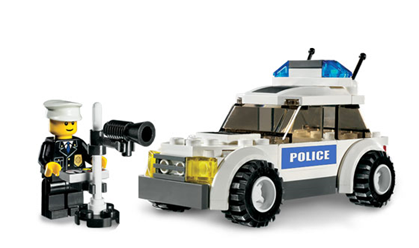 Materials Needed:Lego Car PartsOne stopwatch Instructions for either individual cars or car subassembliesInstructions:  You will receive a large Ziploc bag containing the parts to assemble 10 Lego Cars.Assign one person to be the timer and make sure they know how to use a stopwatch.Your group will be assigned one of two styles of assembly, craft or factoryCraft Style:You will receive a bag with 10 bags, one for each car.You must assemble them one car at a time. Allocate your resources as you want.Your goal is to complete your ten cars as quickly as possible.Factory Style: You will receive a bag with 5 bags inside, each bag contains parts for 10 subassemblies.  You must assemble your cars using these subassemblies, which are then combined to make 10 cars.  Set up an assembly line in some way, you may move workers as you need to.  You have instructions for each subassembly in the bag.  Your goal is to complete them as quickly as possible. All Team Members must participate, so everyone must have a meaningful job in this process.Cars must be constructed correctly and will be inspected.  They must be reworked if assembled incorrectly.  Lego instructions are available if any part is unclear. Do not be afraid to shift assemblers, or help each other, teamwork is crucial.  More experienced assemblers should train and help those with less expertise. Note:  You are just assembling cars, not the man or the radar gun.  AssessmentWhich style have you been assigned?Craft				FactoryWho will do the timekeeping for your group?:Your group must now build 10 cars.  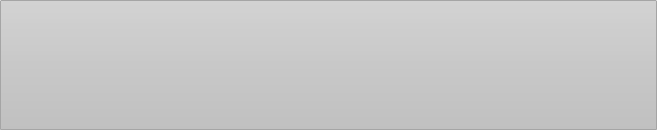 Stop the clock when you think you are all finished and call a Quality Control Inspector over to check your work.If there are any errors you must start the clock again and add that time to your table below.Record your times here:When the Quality Control Engineers are satisfied they will place your final time on the board.  Now it is time to think like an Industrial Engineer!Examine the board.  Which style  seemed to be the best for this project ?  Why?Can you think of anything that could be done to improve the process?  Time to complete 10 carsAdditional time ( to fix errors )Additional time ( to fix errors )Total time